Foreword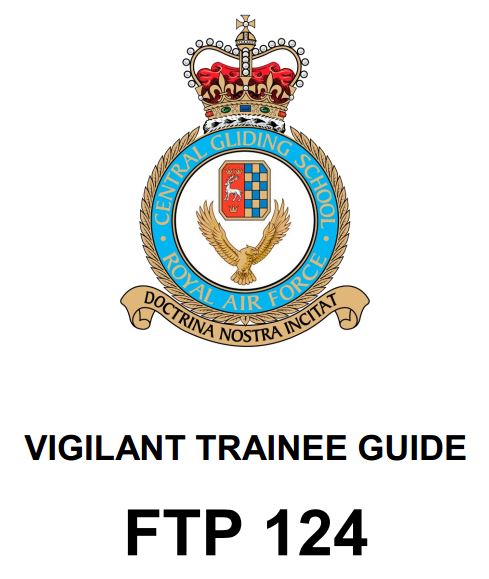 This course has been adapted from FTP 124 Issue 1 ©2011.
It should be used as a guide for all lessons taught on the flight simulator, referencing to the FTP.
All instructors of this course must have a comprehensive knowledge of the course in order to instruct.

Table of ContentsLesson 1Effects of Controls - 1Lesson 2Effects of Controls - 2Lesson 3Straight & Level Flight, Climbing & GlidingLesson 4Take Off & ClimbLesson 5Medium TurnsLesson 6Approach and Landing ILesson 7StallingLesson 8CircuitsLesson 9Circuits – (800 ft or 1000 ft Rectangular)Lesson 10Power Loss After Take Off (PLATO)Lesson 11Pre Solo Check & FirstSolo